16 квітня 2021                                                                          			№ 69Про погодження продовження договору суборенди нерухомого майна № 1 від 14.06.2018 р., укладеного між ТОВ «ТЕПЛОІНВЕСТ-МЕЛІТОПОЛЬ» та ТОВ «ТЕПЛОІНВЕСТ-АЗОВ»Керуючись статтею 42 Закону України «Про місцеве самоврядування в Україні», Законом України «Про оренду державного та комунального майна», Порядком передачі в оренду державного та комунального майна, затвердженого Постановою Кабінету Міністрів України від 03 червня 2020 року №483 «Деякі питання оренди державного та комунального майна», враховуючи рішення міської ради від 25 лютого 2021 року № 40  «Про надання погодження на продовження Договору оренди нерухомого майна від 31 травня 2018 року № 8/18 без проведення аукціону», рішенням міської ради від 25 лютого 2021 року № 45 «Про розмежування основних функцій щодо здійснення повноважень з управління об’єктами, що є комунальною власністю Василівської міської ради Запорізької області», рішення міської ради від 25 лютого 2021 № 39 «Про деякі питання оренди комунального майна, що є власністю Василівської міської ради Запорізької області», розглянувши заяву ТОВ «ТЕПЛОІНВЕСТ-МЕЛІТОПОЛЬ» від 06 квітня 2021 року та заяву на погодження дозволу на продовження договору суборенди КНП «Василівська БЛІЛ» ВМР ЗО від 08 квітня 2021 року № 446,ЗОБОВ’ЯЗУЮ:Погодити продовження договору суборенди нерухомого майна № 1 від 14.06.2018 р., укладеного між ТОВ «ТЕПЛОІНВЕСТ-МЕЛІТОПОЛЬ» та ТОВ «ТЕПЛОІНВЕСТ-АЗОВ» щодо нерухомого майна – бетонований майданчик площею 60 кв.м., розташований за адресою: Запорізька область, місто Василівка, вулиця Лікарняна, 5 та обліковується на балансі КНП «Василівська БЛІЛ» ВМР ЗО на той же строк на тих самих умовах, на яких він укладався вперше.Контроль за виконанням даного розпорядження покласти на першого заступника міського голови з питань діяльності виконавчих органів ради Калініна Д.С.Міський голова                                                                          Сергій КАЛІМАНПроект вносить Відділ юридичного забезпечення,власності та персоналу апарату міської радиГоловний спеціаліст відділу юридичногозабезпечення, власності та персоналу			                             	Тетяна КРАТАркуш погодження додається.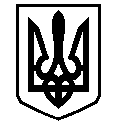 У К Р А Ї Н АВАСИЛІВСЬКА МІСЬКА РАДА ЗАПОРІЗЬКОЇ ОБЛАСТІР О З П О Р Я Д Ж Е Н Н Яміського голови 